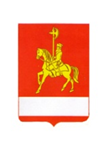 АДМИНИСТРАЦИЯ  КАРАТУЗСКОГО  РАЙОНАПОСТАНОВЛЕНИЕ12.08.2022                                    с. Каратузское                                        № 649-пО внесении изменений в постановление  администрации Каратузского района от 27.07.2012  № 996-п «О комиссии по противодействию коррупции» В соответствии с Федеральным законом от 06.10.2003 года № 131-ФЗ «Об общих принципах организации местного самоуправления в Российской Федерации», Федеральным законом от 25.12.2008 года № 273-ФЗ «О противодействии коррупции», ПОСТАНОВЛЯЮ: 1. Внести в постановление  администрации Каратузского района от 27.07.2012  № 996-п «О комиссии по противодействию коррупции» следующие изменения и дополнения:1.1. Пункт 3.1. приложения № 2 к постановлению администрации Каратузского района от 27.07.2012  № 996-п «О комиссии по противодействию коррупции» изменить и изложить в следующей редакции: «3.1. Заседания Комиссии проводятся по мере необходимости, но не реже одного раза в год.  Заседание Комиссии считается правомочным, если на нем присутствует большинство от общего числа членов Комиссии. На заседания Комиссии при необходимости могут приглашаться представители правоохранительных, контролирующих и надзорных органов, а также лица, в действиях которых выявлены нарушения.2. Контроль за исполнением настоящего постановления возложить  заместителя  главы района по жизнеобеспечению и оперативным вопросам, А.Н. Цитовича. 	3.Настоящее постановление вступает в силу в день, следующий за днём его официального опубликования в периодическом печатном издании Вести муниципального образования «Каратузский район».И.о. главы района                                                                                   Е.С. Мигла